       OBAVIJEST O POČETKU NASTAVE 12. TRAVNJA 2021.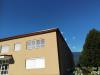 Poštovani roditelji, dragi učenici,U ponedjeljak 12. travnja 2021. godine nastava u našoj školi održava se po MODELU A.Učenici od 1. do 4. razreda su u jutarnjoj smjeni.Učenici od 5. do 8. razreda su u popodnevnoj smjeni.Prijevoz učenika putnika je po uobičajenom rasporedu.Veselimo se Vašem povratku u školu!!!